In accordance with Paragraphs 8 & 10(2) (b) of Schedule 12 of the Local Government Act 1972,  I hereby summon you to attend a Meeting of HAWTHORN PARISH COUNCIL to be held in the COMMUNITY CENTRE  HAWTHORN on  MONDAY 18th SEPTEMBER  2023 at 7pmAGENDANotice of MeetingPublic Notice of the Meeting has been given in accordance with Sch 12 paragraph 10(2) of the LGA 1972Apologies: To receive apologies and to approve reasons for absenceDeclarations of InterestTo notify of any items that appear in the agenda in which you may have an interest, including those that have previously been recorded in the Members Register of Interests.Minutes: To approve the Minutes of the Monthly Meeting held Monday 17th July  2023Matters of Information : As per sheet circulated to membersReports  Police  DCC   Community Centre  Small Councils Committee (Report circulated to members)  Play area report  Any other reportsPublic Participation: Comments on items on this agendaCorrespondence Hawthorn – Flooding Petition and associated information re B1432Financial:  To endorse the monies paid by the Clerk since the last meeting / Bank reconciliation. ½ Year Accounts / EstimatesGrant application from the Community CentreTrees on Village Green  : Quote Changing bank accounts : Progress reportDraft Climate Change InformationTraining: Planning: Current Planning applicationsNeighbourhood Watch Scheme : Update on informationEvents & Information Switching on lights : Dec 2ndHard copy newsletterDates of the next meeting:s  Monthly Meeting of the Council: Monday 16th October  / November 2023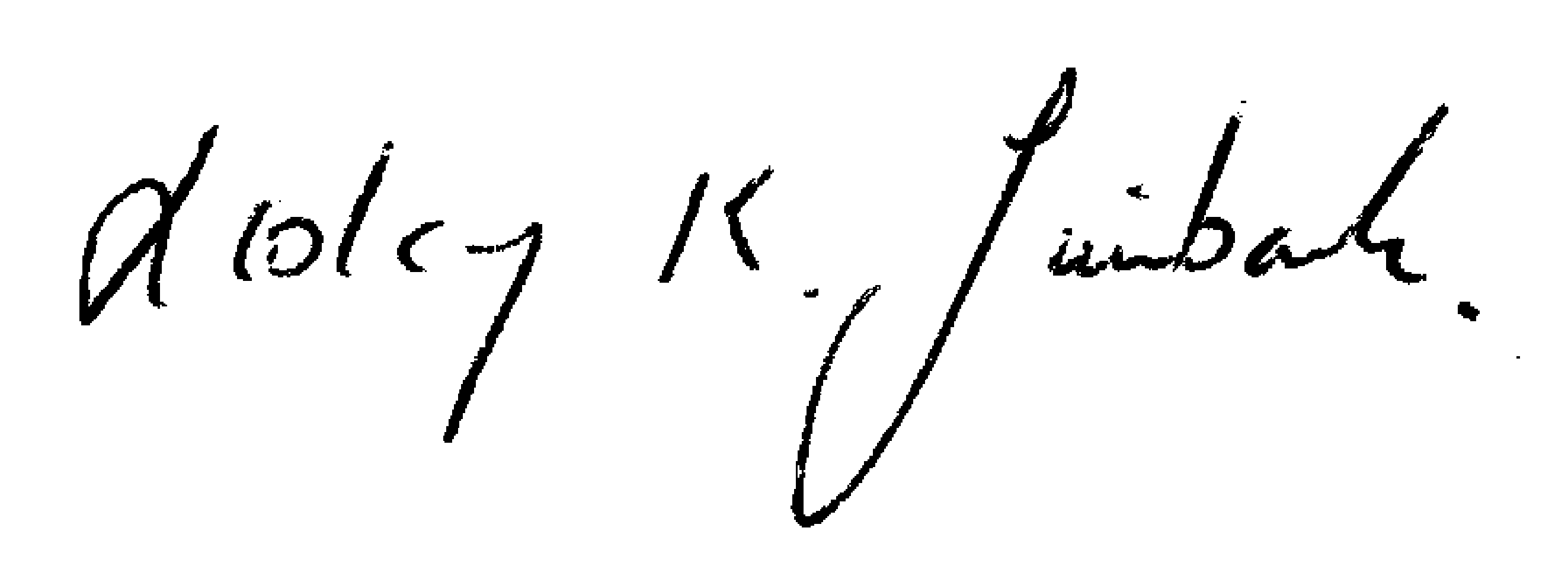  Lesley K. Swinbank (Parish Clerk):  10th September   2023All residents and the press are welcome to come along to the meeting.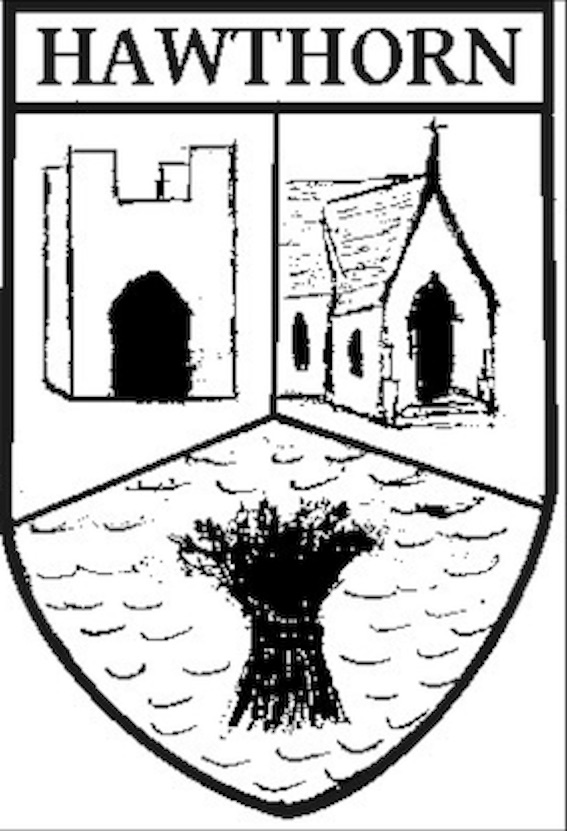 Hawthorn Parish CouncilClerk to the Council: Lesley Swinbank MBA, FSLCCSpringwell House, Spring Lane, Sedgefield Co. Durham. TS21 2HSTel. 01740 622429Email: clerk@hawthornparish.co.uk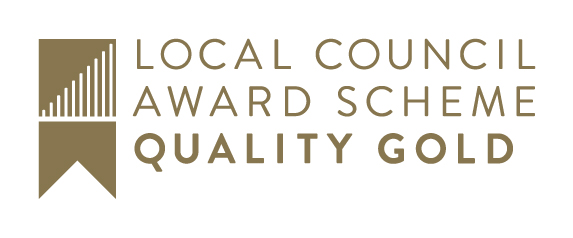 